 «ЛУЗДОР» МУНИЦИПАЛЬНÖЙРАЙОНЛÖН СÖВЕТСА ВЕСЬКÖДЛЫСЬПРЕДСЕДАТЕЛЬ СОВЕТА  МУНИЦИПАЛЬНОГО РАЙОНА «ПРИЛУЗСКИЙ»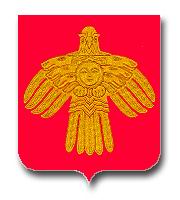 РАСПОРЯЖЕНИЕТШÖКТОМ ____________________                               28 марта  2022 г.        с.Объячево, Республика Коми№ 9О созыве очередного четырнадцатого заседания Совета муниципального района «Прилузский» шестого созываСозвать очередное четырнадцатое заседание Совета муниципального района «Прилузский» шестого созыва 22 апреля 2022 года с 11:00 часов.Председатель Совета муниципального района «Прилузский»                                       А.В. Поляков